План мероприятий  Региональной организации Общероссийского 
Профсоюза образования в Республике Марий Эл на ноябрь 2022 годаВопросы на контроле Плановое проведение заседаний выборных профсоюзных органов (по графику); Проведение районных, городских обучающих семинаров профсоюзного актива;Обучающие семинары профсоюзного актива вузов, учреждений СПО;Мониторинг достигнутого уровня заработной платы по всем категориям работникам образовательных организаций;Собеседование с председателями и членами профкомов первичных организаций Профсоюза;Проведение тематических профсоюзных проверок в образовательных организациях;Проведение собраний городских, районных советов молодых педагогов;Еженедельное информационное освещение проведенных мероприятий в СМИ, ресурсах Интернет, социальных сетях.УТВЕРЖДАЮПредседатель Региональной организации Общероссийского Профсоюза образования 
в Республике Марий Эл№МероприятияДата, времяМесто проведенияОтветственные1.Семинар для руководителей образовательных организаций в рамках Республиканской школы профсоюзного актива2 ноябряОнлайн-семинарЯруткина Ф.С.Кропотова О.Е.Председатели территориальных, первичных организаций Профсоюза2.Формирование в АИС  статистического отчета Региональной организации Профсоюза по состоянию 
на  1 октября 2022 г. 2 ноябряАппарат Региональной организации ПрофсоюзаЯруткина Ф.С.Летова Н.И.3.Республиканский интеллектуальный турнир «Что? Где? Когда?» среди педагогов образовательных организаций Республики 
Марий Эл1 – 30 ноябряТерриториальныеорганизации ПрофсоюзаПредседатели территориальных организаций ПрофсоюзаСовет молодых педагоговСовет наставников4.Формирование заявок на участие во II Всероссийском творческом конкурсе-фестивале педагогических работников «Виват, таланты!»до 3 ноябряТерриториальныеорганизации ПрофсоюзаЯруткина Ф.С.Председатели территориальных организаций Профсоюза5.Участие в мониторинге о размере должностных окладов педагогических работников вузовдо 3 ноябряОбразовательные организации высшего образованияПредседатели первичных организаций сотрудников вузов6. Обучающий семинар по образовательной программе «Способы разрешения конфликтов и поддержания деловой коммуникации в коллективе «Контакты и конфликты»10-11 ноябряОнлайн-семинар Учебного центра Общероссийского Профсоюза  образованияЯруткина Ф.С.Председатели территориальных, первичных организаций Профсоюза7.Участие во Всероссийском форуме студсоветов студенческих общежитий14-17 ноябряг. МоскваНиколаев В.В.Алексеев Л.А.Волков А.А.Козлова А.С.8. Семинар членов комиссии по организационной работе комитета территориальных, первичных (вузы) организаций Профсоюза17 ноябряЗал заседаний  ПрофобъединенияРеспублики Марий ЭлЯруткина Ф.С.Председатели территориальных, первичных организаций Профсоюза9.Организация мероприятий, посвященных Дню преподавателя высшей школы19 ноябряОбразовательные организации высшего образованияПредседатели первичных организаций сотрудников вузов10.Участие  в обучающем семинаре по программе корпоративного обучения (профессиональной переподготовки) «Менеджмент общественной (профсоюзной) организации»24-27 ноябряг. МоскваПуртова Л.С.Долгова И.А.11.Участие в  VIII заседании Совета Профобъединения Республики Марий Эл 24 ноябряЗал заседаний УМЦ ПрофобъединенияЯруткина Ф.С.Члены Совета12.Подготовка предложений в проект республиканского бюджета на 2023 годдо 20 ноябряТерриториальные,первичные организации ПрофсоюзаЯруткина Ф.С.Короткова М.П.Председатели территориальных, первичных организаций Профсоюза13.Республиканский этап Всероссийского смотра – конкурса «Профсоюзная организация высокой социальной эффективности»в течение месяцаТерриториальныеорганизации ПрофсоюзаЯруткина Ф.С.Председатели территориальных организаций Профсоюза14.Участие в заседании Аттестационной комиссии Министерства образования и науки Республики Марий Элпо   графикуМинобрнауки Республики Марий ЭлЧлены комиссии15.Участие в заседании Совета ректоров вузов Республики 
Марий Элпо   графикуМарГУПуртова Л.В.16.Квартальные (техническая и правовая) профсоюзные проверкивесь периодТерриториальные,первичные организации ПрофсоюзаКороткова М.П., главный специалист – юрист;Глазырин А.В., главный технический инспектор труда17.Подготовка материалов очередного номера газеты «ПУТь»весь периодТерриториальные,первичные организации ПрофсоюзаЛетова Н.И.Председатели территориальных, первичных организаций Профсоюза18.Сопровождение адаптации молодых специалистов в коллективах,  принятия дополнительных мер по социальной поддержке педагоговвесь период Территориальные,первичные организации ПрофсоюзаПредседатели территориальных, первичных организаций Профсоюза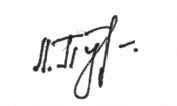 